11 июля – День профилактики алкоголизмаАлкоголь уносит здоровье и жизни людей, затрагивая все социальные группы населения.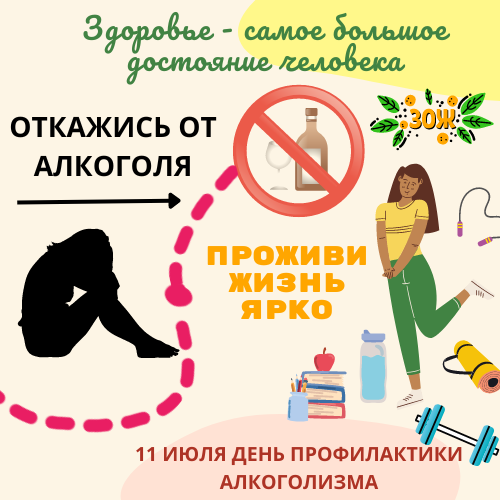 Алкоголизм – это медленно прогрессирующее заболевание, характеризующееся патологическим влечением к спиртным напиткам, развитием абстинентного (похмельного) синдрома при прекращении употребления алкоголя и постепенным развитием психической деградации. Злоупотребление спиртными напитками наносит ущерб здоровью, меняется и психика алкоголика. Психологические особенности характерные для людей, страдающих алкогольной зависимостью:1. Пьющий человек часто становится замкнутым, резким, саркастичным, неприятным в разговоре.2. Меняется круг общения, появляются трудности в контакте с близкими людьми, основное время человек проводит с собутыльниками или в одиночестве.3. Зависимый человек перестает проявлять интерес к жизни, работе, хобби – все уходит на второй план. 4. Под воздействием алкоголя человек чувствует себя сильным, приписывает себе могущество, которого у него на самом деле нет, и ведет себя в соответствии со своим мироощущением, что часто приводит к конфликтам и неприятностям.5. Склонность к самообману: «Я могу бросить пить в любой момент». Но, к сожалению, этот момент никогда не наступает.6. Возникают проблемы с умственной деятельностью: страдает интеллект, мышление, память, концентрация внимания.7. Алкоголь угнетает нервную систему, что приводит к постоянной тревожности и беспокойству. 8. Человек не в состоянии вспомнить, что происходило накануне. Возникают провалы в памяти, галлюцинации. 9. У людей, употребляющих алкоголь, может развиться алкогольный делирий (белая горячка).Как влияет алкоголь на организм человека?Разрушает печень. Цирроз печени является одной из частых причин гибели больных алкоголизмом.Повреждает поджелудочную железу, вызывая острый, а также хронический панкреатит. Поражает сердце, вызывает аритмии, артериальную гипертензию, нарушает обмен веществ в клетках сердечной мышцы, при этом часть клеток погибает и развивается миокардиодистрофия (уменьшение массы сердца).Снижает иммунитет. Пьющие люди часто болеют воспалением легких, гнойными, инфекционными болезнями.Вызывает изменения кожных покровов. Всем известны «красные носы алкоголиков».Разрушает периферическую нервную систему. Это проявляется характерной «походкой алкоголиков», при которой отмечается неуверенная медленная поступь, пошатывание, дрожание пальцев рук.Первые признаки алкоголизмаЧасто возникающее желание выпить и опьянеть.Привычка снимать напряжение при возникновении любых проблем с помощью спиртных напитков.Возникновение проблем на работе и дома из-за употребления алкоголя.Прием спиртных напитков независимо от времени суток – утром, на работе, за рулем автомобиля и т.д.Следует помнить о том, что алкоголизм – это серьезное заболевание, которое проходит через несколько стадий. Чем раньше человек понимает, что он стал зависимым от алкоголя, тем больше шансов на выздоровление. Если вы или ваши близкие столкнулись с проблемой алкогольной зависимости, обратитесь за помощью к специалистам, чтобы избежать тяжелых последствий. Куда обратиться за помощью?11 июля 2023 года на базе учреждения «Гомельский областной наркологический диспансер» будут организованы прямые телефонные линии:- с 09-00 до 12-00 по тел. 8(0232)53-34-34 проконсультируют врачи-наркологи отделения наркологической помощи подросткам;	- с 08-00 до 12-00 по тел. 8(0232)34-01-66 на вопросы ответит и.о. заведующего диспансерным отделением, врач психиатр-нарколог Канузелева Ольга Владимировна. 